LES ÉTAPES POUR LES RENDEZ VOUS EN LIGNEDésigner un responsable de projetRéunir l’équipe et les convaincre qu’il s’agit d’une belle opportunité de soulager l’équipe tout en augmentant votre visibilité Web. Les rassurer, surtout les ASV, c’est une mission qu’elles avaient qui va se faire tout seul!Le responsable du projet “rendez vous en ligne” devrachoisir le partenaireinformer l’équipe de ce choix et donner une date de débutse charger de la communication pour le clientparamétrer ce nouvel outilformer et motiver l’équipe à l’utilisation(confier cette mission à une ASV sera bénéfique à la prise de responsabilité et à la motivation de votre équipe!)Choix du partenaireen fonction du logiciel métieren fonction de la responsivité de la plateformede l’ergonomie de la plateforme côté vétode la simplicité côté client: faites des tests!du coût: abonnement, coût par rendez vous, par mois, par annéedes + que la plateforme peut apporter: statistiques, mini site clinique, photos…Communication clientleaflets à donner à l’accueilmettre un bouton sur le site internet “prendre rendez vous”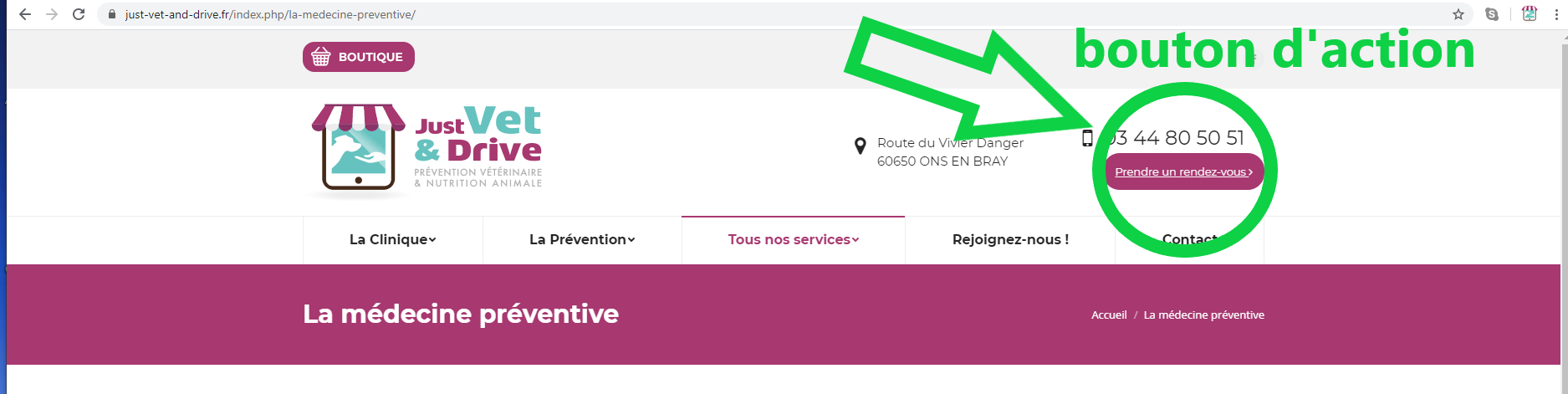 publier sur les réseaux en mode “nouveauté” “dès le … vous pourrez prendre rendez vous en ligne, cliquez ci dessous”Paramétragechoisir quelques motifs de rendez vous accessibles en ligneparamétrer les durées de chaque motif, les plages horaires où on peut les réserver, les délais de prise de rendez vous, les délais d’annulationsollicitez votre partenaire en cas de questions: c’est son job et son intérêt de vous aiderDéveloppementles ASV doivent être capables de guider de A à Z un client au tél qui ne parvient pas à prendre rendez vous en lignesur son smartphonesur son ordinateurelles peuvent s'entraîner comme si elles étaient clientes sur smartphone et PCelles doivent motiver les clients et donc travailler leurs arguments / clients“vous gagnerez du temps”“vous verrez tout de suite tous les créneaux possibles”“vous n’attendrez pas au téléphone” “c’est très rapide et très facile”On vous demande d’intégrer d’autres motifs de rendez vous en ligne?C’est gagné!Vous pouvez passer à un autre service digital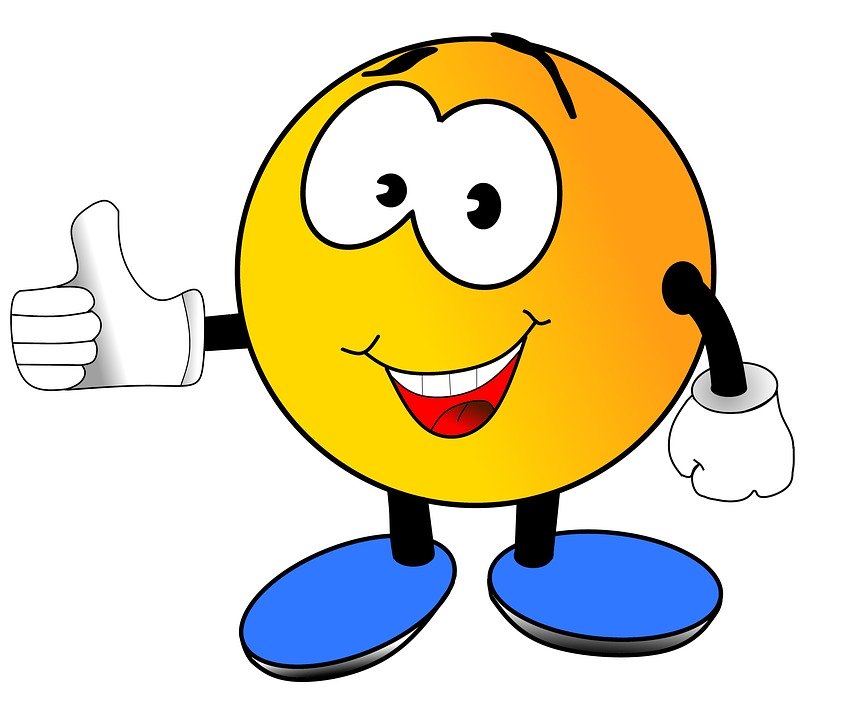 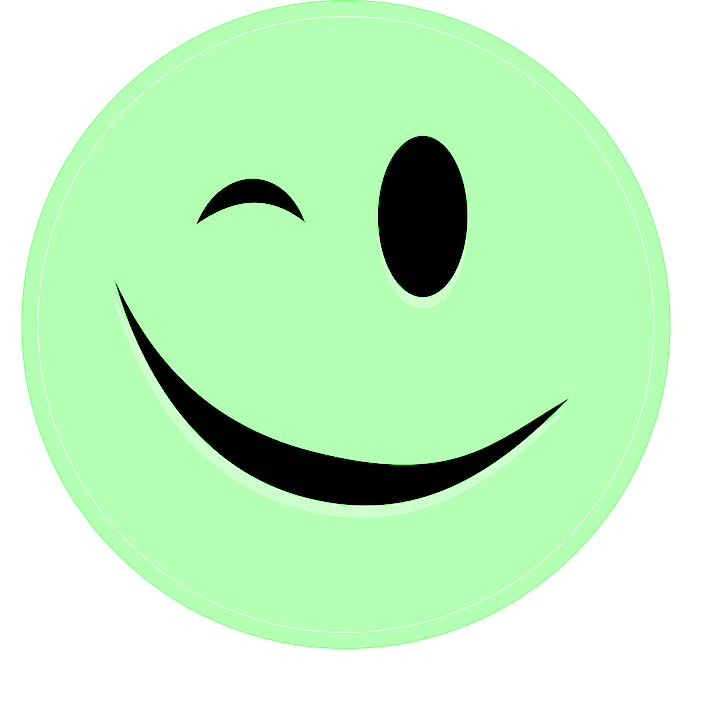 